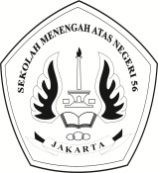 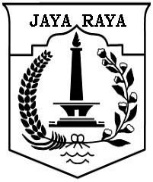 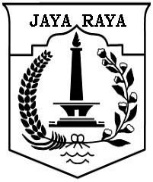 	ULANGAN  TENGAH SEMESTER 2015 / 2016LEMBAR SOALPETUNJUK :Tulis nama dan nomor peserta Anda pada lembar jawaban.Dahulukan menjawab soal-soal yang dianggap mudah.Kerjakan pada lembar jawaban yang disediakan.Bentuk soal essay terstruktur.Tidak diperbolehkan menggunakan kalkulator.Periksalah pekerjaan Anda sebelum diserahkan kepada pengawas.	Jawablah pertanyaan-pertanyaan dibawah ini dengan jelas dan benar.!Sebutkan dan jelaskan keadilan menurut Aristoteles…Sebutkan dan jelaskan hukum menurut isinya…Sebutkan sumber-sumber hukum…Buatlah struktur lembaga peradilan nasional…Jelaskan apa yang dimaksud dengan ius soli dan ius sanguinis dalam asas kewarganegaraan…Tuliskan isi UUD 1945 pasal 26 ayat 1 dan 2Apa pengertian demokrasi menurut Abraham Lincoln…Tuliskan isi UUD 1945 pasal 1 ayat 2…Yang membedakan Warga Negara Indonesia dan Warga Negara Asing adalah…Demokrasi berasal dari bahasa yunani yaitu demos dan cratos, apa arti demos…dan apa arti cratos…Selamat Mengerjakan…